Р О С С И Й С К А Я   Ф Е Д Е Р А Ц И ЯБ Е Л Г О Р О Д С К А Я   О Б Л А С Т ЬМУНИЦИПАЛЬНЫЙ РАЙОН «РАКИТЯНСКИЙ РАЙОН»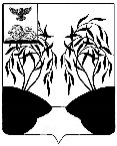 ЗЕМСКОЕ СОБРАНИЕСОЛДАТСКОГО СЕЛЬСКОГО ПОСЕЛЕНИЯРЕШЕНИЕ«27» марта 2020 г.                                                                                                 № 1В соответствии со ст.399 Налогового кодекса Российской Федерации, Федеральным законом от 06 октября 2003 года № 131-ФЗ «Об общих принципах организации местного самоуправления в Российской Федерации» земское собрание Солдатского сельского поселения р е ш и л о:1. Внести в решение земского собрания от 20.11.2015 года №1 «Об установлении налога на имущество физических лиц на территории муниципального образования «Солдатское сельское поселение» следующие изменения:1.1 Подпункт 1  пункта 2  изложить в следующей редакции: « 1) 0,3 процентов в отношении:- жилых домов, жилых помещений, частей жилых домов, квартир, частей квартир, комнат;  - объектов незавершенного строительства в случае, если проектируемым назначением таких объектов является жилой дом;  - единых недвижимых комплексов, в состав которых входит хотя бы одно жилое помещение (жилой дом);   - гаражей и машино-мест, в том числе расположенных в объектах налогообложения, указанных в подпункте 2 пункта 2 статьи 406 Налогового кодекса Российской Федерации;           - хозяйственных строений или сооружений, площадь каждого из которых не превышает 50 квадратных метров и которые расположены на земельных участках для ведения личного подсобного хозяйства, огородничества, садоводства или индивидуального жилищного строительства;».2. Решение вступает в силу по истечении одного месяца со дня официального опубликования и распространяется на правоотношения, возникшие с 1 января 2020 года.           3. Опубликовать настоящее решение в межрайонной газете «Наша жизнь» и разместить на официальном сайте органов местного самоуправления Ракитянского района в информационно-телекоммуникационной сети «Интернет» www.rakitnoeadm.ru       	4. Контроль за выполнением настоящего решения возложить на постоянную комиссию по экономическому развитию, бюджету, налоговой политике и муниципальной собственности земского собрания Солдатского сельского поселения.                        Глава Солдатского сельского поселения                                                   Л.В. ПавловаО внесении изменений в решение земского собрания от 20.11.2015 года №1 Об установлении налога на имущество физических лиц на территории муниципального образования «Солдатское сельское поселение»